Уважаемые гости Республики Алтай!Вы находитесь в местах родовых молений, на значимых для местного населения перевалах, источниках и.т.п.Настоятельно просим не завязывать к деревьям с лентами белого, светло-синего (голубого), желтого или зеленого цвета (Дьялама, Кыйра) Салфетки, Защитные маски, Вещи, Тряпки и.т.д.!!!!!!!!!!!!!!!Можно использовать только ленты из хлопчатобумажного полотна белого, светло- синего (голубого) цвета, жёлтого и светло-зелёного цветов. Ленты должны быть обязательно из новой ткани. Предварительно ленты окуриваются дымом арчина (можжевельника), тем самым освящаются. И Дьалама и Кыйра являются обращением к силам природы с благопожеланиями и просьбами. Ленты принято повязывать на перевалах как благодарность и возможность продолжить путь, у целебных источников (аржанов) в надежде, что дух источника поможет лечению.Убедительно просим не оставлять после себя мусор. Беречь природу в ваших силах!!!!!!!!!!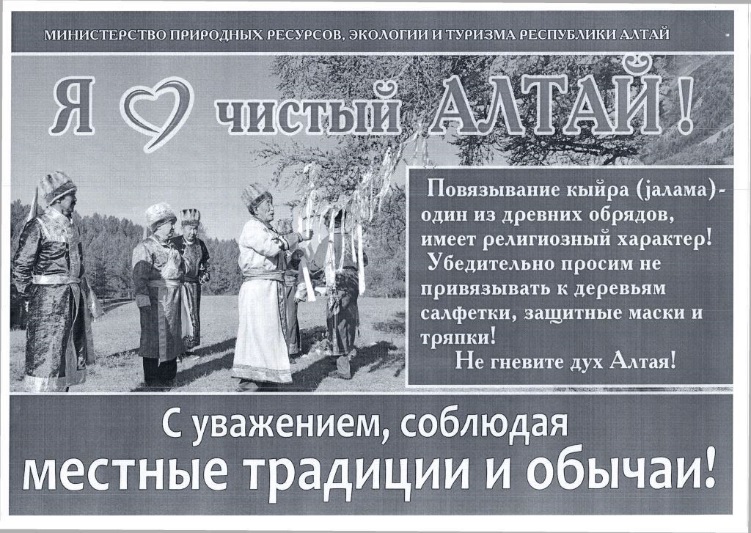 